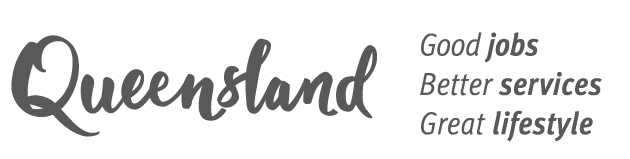 Senior Information Officer Victim Assist Queensland (VAQ)The purpose of this role is to provide information to victims of crime and victim support organisations, to assist victims to apply for financial assistance and offer victims referrals to relevant support agencies. Most work is done by phone. Key Responsibilities Maintain a victim-centric approach while working within with victims of crime from diverse client groups in relation to a wide range of complex issues and assist them by: providing accurate, uncomplicated and appropriate information to victims of crime and other stakeholders, including how to apply for financial assistance,providing assistance with applying for financial assistance and, identifying support needs and providing referrals to other organisations.Promote and provide advice about the Charter of Victims’ Rights.Use trauma-informed strategies to manage difficult or challenging behaviours and/or emotional distress displayed by victims.Provide specialised support to clients who have been referred through the triage process under limited supervision in a timely and effective manner.Responsible for managing Victim Assist response to police referrals and contacting clients following a referral.Undertake administrative tasks necessary to assist clients and support the operations of the service, including operation of a computerised records management system, and collation and analysis of statistical data. Contribute and collaborate to improve team performance by sharing and implementing innovative ideas and perform other duties as required from time-to-time. Manage own self-care when working with people who have experienced trauma.Technical skills, abilities and cultural capabilityCommunicates effectively with people of various social, cultural, economic and educational backgrounds.Effectively manages rapid change or difficult questions in conversation.Completes workload within established timeframes and adjusts priorities quickly as circumstances dictate.Performs repetitive work according to set procedures.Contributes to workplace equity, diversity, respect and inclusion that enriches our culture of respect and inclusion.Behaves in an ethical, respectful and culturally sensitive manner.Understands First Nations people’s current and past interactions with government.Leadership stream — we lead ourselves or we lead othersWe are all leaders in the Queensland public sector, across all roles and classification levels. We apply the Leadership Competencies for Queensland (LCQ) framework to outline the expected behaviours and competencies in the workplace for all roles. This role has been identified as < a/an insert leadership stream>. Working relationshipsThis role interacts with internal stakeholders across the entire department and external government entities.Reports to: Team Leader – Information and Referral Team Direct reports: There are no direct reports for this role.Collaborates with: the Financial Assistance Unit, and other internal and external stakeholders as required.  The team and the branchVAQ provides assistance to victims of violent crime (including all forms of domestic and family violence) to help in the recovery of their injuries. This assistance is provided in accordance with the Victims of Crime Assistance Act 2009.The services delivered by VAQ include:Providing financial assistanceSupporting the victim services sector within Queensland through information, coordination, research, education and fundingAssisting government and non-government agencies to comply with the Charter of Victims’ RightsManaging complaints made in relation to the Charter.VAQ has 130 positions at numerous administrative and managerial levels. You will work in a flexible organisation with competitive pay and generous superannuation.VAQ is part of Women’s Safety, and Victims and Community Support division within the DJAG. Women’s Safety, and Victims and Community Support is led by an Executive Director and delivers services across the following diverse business units:Women’s Safety and Violence PreventionVictims Assist QueenslandInvestment and CommissioningCommunity Justice ServicesAt Victim Assist we are committed to investing in our staff and working with them to develop their careers. As our staff progress through their careers, we offer a range of learning opportunities to support the development of their technical expertise, their interpersonal skills, management and leadership capability. We encourage our staff to take responsibility for their learning and professional development.Qualifications and conditionsThere are no mandatory qualifications required for this role, however, case management background and experience communicating with people from diverse backgrounds highly regarded. Suitability for employmentThe following suitability for employment checks are required for this role:Serious disciplinary action check (former or current Queensland public sector employees only)Criminal history checkAdditional informationHere is some additional information about the role. Review the Applicant Information Package for more information.Physical demands and nature of work This role is administration-based and requires:prolonged sitting and high computer usagelimited walking, standing, twisting, bending (at the waist), crouching (bend knee)carrying of laptop and paperwork when alternating between home and officelimited lifting of up to 7 kg archive boxesExposure to trauma and/or vicarious traumaApplicants are advised that the work of VAQ will expose employees to material including distressing and offensive content. It is likely that employees will be required to engage with persons who have experienced distressing circumstances and/or are involved with the justice system. Whilst DJAG offers a no-cost employee assistance program for our employees and their immediate family, prospective employees should consider their own personal resilience and consider what coping strategies they may need before accepting a position with VAQ. Please consider this carefully before applying for this role.How to applyApply via Smart Jobs and submit:Your resume (1-2 pages recommended). A one-page cover letter explaining why you would like to work for us, what personal qualities you will bring to the role and a brief overview of your relevant skills and experience.  Job advertisement referenceQLD/577805/24Role typeTemporary to 31 December 2024 Part-time 0.4 – 2 days per week ClassificationA04Salary$34,763 – $38,119 p.a. (pro rata)Plus leave loading and 12.75% employer superannuation contributionLocationSouth Brisbane ContactCarly Suthers carly.suthers@justice.qld.gov.au07 3013 5363   Closing dateThursday, 25 July 2024Our workplaceThe Department of Justice and Attorney-General delivers integrated criminal, civil and community justice services to enable a fair, safe and inclusive society for all Queenslanders. Join us as we:safeguard the rights of vulnerable peoplereduce over-representation of First Nations people in the criminal justice systemend domestic, family and sexual violenceminimise gambling harm.